PENGEMBANGAN LEMBAR KERJA SISWA BERBASIS PROJECT BASED LEARNING PADA PEMBELAJARAN TEMATIK TEMA LINGKUNGAN  DI SEKITARKU DI KELAS IV SD 064991 MEDAN AMPLASSKRIPSIOleh.UCI CAHAYA PRAMIDANPM: 191434134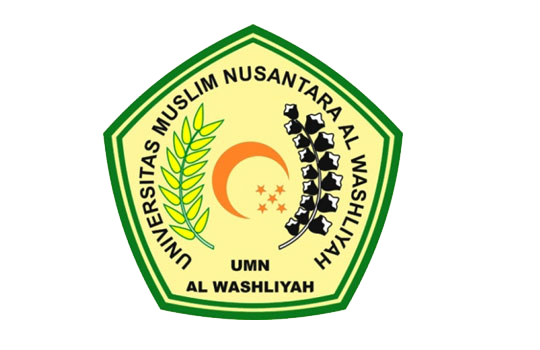 PROGRAM STUDI PENDIDIKAN GURU SEKOLAH DASAR FAKULTAS KEGURUAN DAN ILMU PENDIDIKAN UNIVERSITAS MUSLIM NUSANTARA AL WASHLIYAH MEDAN 2023